   Parroquia SAN JOSÉ Las Matas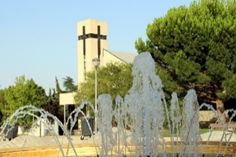 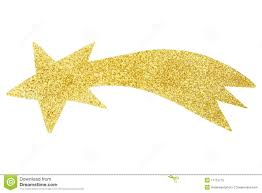 CONCURSO - NIÑOS y NIÑAS DE CATEQUESIS DE PRIMERA COMUNIÓN  Con el acuerdo del Consejo Pastoral Parroquial del día 1 de diciembre de 2020, se convoca un                      CONCURSO DE FELICITACIONES DE NAVIDAD BASESPueden participar: Todos los niños y niñas que forman parte de algún grupo de Catequesis de Primera Comunión.Tema: Felicitación de Navidad. Técnica: A elegir por cada uno. En color o en blanco y negro.Soporte: Papel o cartulina.Tamaño: No debe exceder las dimensiones de una hoja de cuaderno usual o folio A4.Plazo de entrega: Desde el día 4 al 20 de diciembre de 2020.Puede entregarse en sobre con pseudónimo. En lugar oportuno nombre, apellidos y un teléfono para comunicaciones.EL Jurado, compuesto por cuatro personas, incluido algún catequista de los últimos años que ahora no tenga grupo.Levantarán acta que se publicará en el Tablón de anuncios de la Parroquia y en la web de la Parroquia www.sanjoselasmatas.esFallo: Día 22 de diciembre de 2020.Premios:Se establecen 3 premios por cada nivel de catequesis, Diploma y la posibilidad de Documento de participación.  Entrega de premios: 6 de enero de 2021, en público, al final de la misa de 11:00.    NOTA: Se estudiará la posibilidad de exponer los trabajos al público.